  К А Р А Р                                №440                         РЕШЕНИЕ «24» июнь 2015 й.                                                  «24» июня 2015 г.  О  назначении выборов депутатов Совета  сельского поселения Метевбашевский сельсовет  муниципального района Белебеевский район Республики Башкортостан  двадцать седьмого созываВ соответствии со статьей 10 Кодекса Республики Башкортостан о выборах, статьей 7 Устава сельского поселения Метевбашевский сельсовет муниципального района  Белебеевский район Республики Башкортостан, Совет сельского поселения Метевбашевский сельсовет  муниципального района Белебеевский  район Республики Башкортостан РЕШИЛ:1. Назначить выборы депутатов Совета сельского поселения Метевбашевский сельсовет муниципального района Белебеевский район Республики Башкортостан двадцать седьмого созыва на 13 сентября 2015 года.2. Опубликовать настоящее  решение в газете «Белебеевские известия».БАШҚОРТОСТАН РЕСПУБЛИКАҺЫБӘЛӘБӘЙ РАЙОНЫ МУНИЦИПАЛЬ РАЙОНЫНЫҢ  МӘТӘУБАШ  АУЫЛ СОВЕТЫАУЫЛ БИЛӘМӘҺЕ СОВЕТЫ452035, Мәтәүбаш  ауылы, Мәктәп урамы, 62 аТел. 2-61-45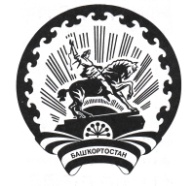                СОВЕТ СЕЛЬСКОГО ПОСЕЛЕНИЯ               МЕТЕВБАШЕВСКИЙ СЕЛЬСОВЕТ    МУНИЦИПАЛЬНОГО РАЙОНА БЕЛЕБЕЕВСКИЙ           РАЙОН РЕСПУБЛИКИ БАШКОРТОСТАН        452035, с. Метевбаш, ул. Школьная  62 а                               Тел. 2-61-45Главасельского поселения Метевбашевский сельсовет  муниципального района Белебеевский район Республики Башкортостан                     М.М.Зайруллин                          